Городская презентационная площадка «Инновационное образовательное пространство муниципальной системы образования города Ярославля»7 ноября 2019 года прошла ежегодная Городская презентационная площадка «Инновационное образовательное пространство муниципальной системы образования города Ярославля».Учредитель площадки -  департамент образования мэрии города Ярославля,Организатор – МОУ ДПО «Городской центр развития образования».Наше дошкольное учреждение представляло опыт  работы деятельности в рамках деятельности МРЦ "Математическая вертикаль":- стендовый доклад "Игровая технология шахматы в образовательном пространстве ДОУ" –  Ручина А.В., учитель-дефектолог - мастер – класс: «Шахматный квест»(Ожогова Н.Ю., Поварова С.Е. старшие воспитатели, Попова О.Ф., учитель-логопед, Дмитрина И.А.)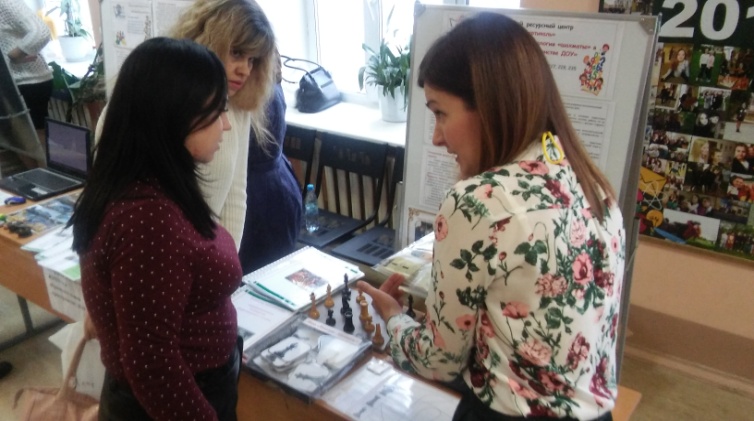 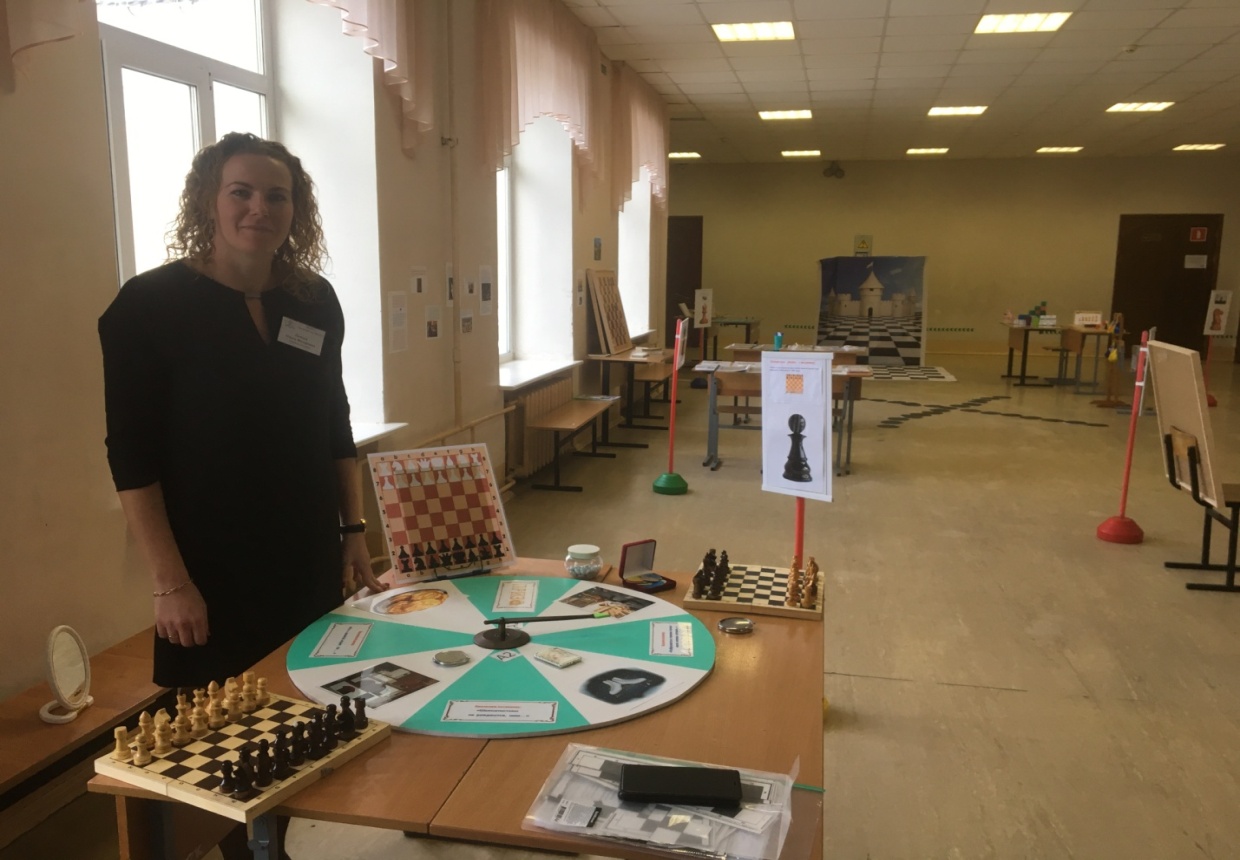 